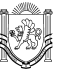 Республика КрымБелогорский районЗыбинский сельский совет53 -я  сессия 2  созываРЕШЕНИЕ21 февраля 2024 г.                                  село Зыбины                                            № 283«О внесении изменений в Решение Зыбинского сельского совета Белогорского района Республики Крым от 22.10.2021 года №119 «Об утверждении Положения о муниципальном контроле в сфере благоустройства в муниципальном образовании Зыбинское сельское поселение Белогорского района Республики Крым»В целях реализации Федерального закона от 31.07.2020 №248-ФЗ «О государственном контроле (надзоре) и муниципальном контроле в Российской Федерации», Федеральным законом от 06.10.2003 №131-ФЗ «Об общих принципах организации местного самоуправления в Российской Федерации», на основании письма Министерства экономического развития Республики Крым от 12.03.2024 года №100/2272/1, руководствуясь Уставом муниципального образования Зыбинское сельское поселение Белогорского района Республики Крым, Зыбинский сельский совет,                                                         РЕШИЛ:1. Внести следующие изменения в Положение о муниципальном контроле в сфере благоустройства в муниципальном образовании Зыбинское сельское поселение Белогорского района Республики Крым, утвержденное Решением Зыбинского сельского совета Белогорского района Республики Крым от 22.10.2021 года №119 (далее – Положение):1.1.  Раздел 1 Положения дополнить пунктом 1.1. следующего содержания:«1.11. При осуществлении муниципального контроля в сфере благоустройства, система оценки и управления рисками не применяется.»;1.2. пункт 3.3. Положения дополнить подпунктом 3.3.4. следующего содержания: «3.3.4. При принятии решения о проведении и выборе вида внепланового контрольного мероприятия Контрольный орган разрабатывает индикаторы риска нарушения обязательных требований. Индикатором риска нарушения обязательных требований является соответствие или отклонение от параметров объекта контроля, которые сами по себе не являются нарушениями обязательных требований, но с высокой степенью вероятности свидетельствуют о наличии таких нарушений и риска причинения вреда (ущерба) охраняемым законом ценностям.Перечень индикаторов риска нарушения обязательных требований, проверяемых в рамках осуществления муниципального контроля установлен приложением 4 к настоящему Положению. В случае, если внеплановое контрольное мероприятие может быть проведено только после согласования с органами прокуратуры, указанное мероприятие проводится после такого согласования.»;1.3. дополнить Положение приложением 4 в редакции Приложения к настоящему Решению.             2. Настоящее решение подлежит официальному опубликованию (обнародованию) на официальной странице муниципального образования Зыбинское сельское поселение Белогорского района на портале Правительства Республики Крым rk.gov.ru в разделе «Белогорский район. Муниципальные образования района. Зыбинское сельское поселение», и на информационном стенде Зыбинского сельского совета по адресу: ул. Кирова, 13, с. Зыбины.          3. Настоящее Решение вступает в силу с момента его официального опубликования/обнародования.            4.    Контроль за исполнением решения оставляю за собой.Председатель Зыбинского сельского совета –Глава администрации Зыбинского сельского поселения							Т.А.КнижникПРИЛОЖЕНИЕ к Решению Зыбинского сельского поселения Белогорского района Республики Крым от 21.02.2024 года № 283ПРИЛОЖЕНИЕ 4к Положению о муниципальном контроле в сфере благоустройства в муниципальномобразовании Зыбинское сельскоепоселение Белогорского района Республики КрымПеречень индикаторов риска нарушения обязательных требований, проверяемых в рамках осуществления муниципального контроля в сфере благоустройстваПри осуществлении муниципального контроля в сфере благоустройства устанавливаются следующие индикаторы риска нарушения обязательных требований:        1. Превышение на 20 и более процентов количества обращений (информации) за квартал в сравнении с предшествующим аналогичным периодом, поступивших в адрес контрольного органа от граждан, органов государственной власти, органов местного самоуправления, юридических лиц,  из средств массовой информации, о наличии признаков несоблюдения обязательных требований, установленных Правилами благоустройства территории Зыбинского сельского поселения.       2. Поступление в контрольный орган в течение 60 дней двух и более обращений (информации) от граждан, органов государственной власти, органов местного самоуправления, юридических лиц, из средств массовой информации о наличии признаков несоблюдения контролируемым лицом обязательных требований, установленных Правилами благоустройства территории Зыбинского сельского поселения, в случае если в течение года до поступления первого из указанных обращений (информации) контролируемому лицу объявлялось предостережение о недопустимости нарушения аналогичных обязательных требований.